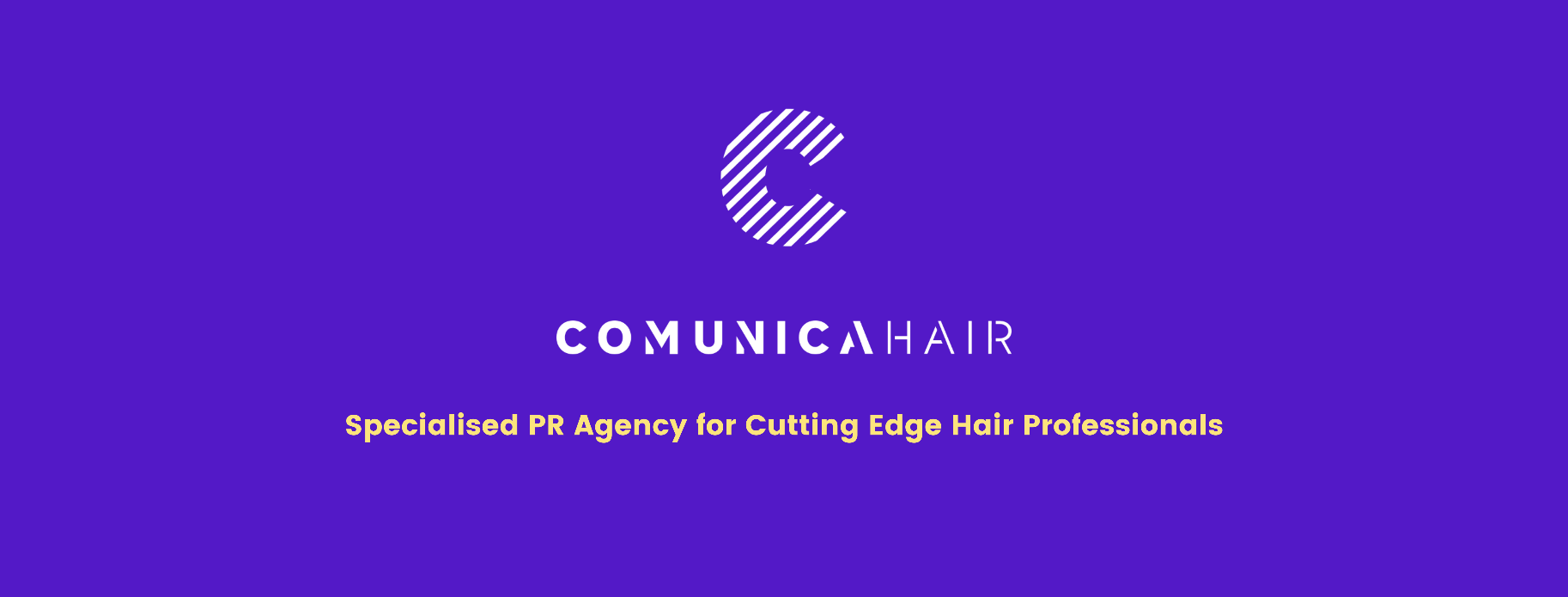 Para más información, por favor contacta con Marta de Paco móvil o         +34 670 780 664 y por email 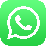 press@comunicahair.comImportante: Estas imágenes solo están disponibles para contenido editorial y redes sociales.Los créditos deben ser incluidos.Se espera la notificación de su publicación.RAQUEL SAIZ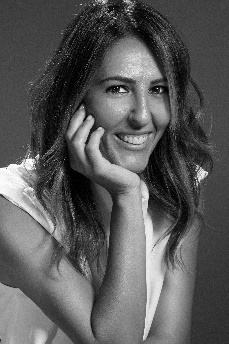 AFTER Collection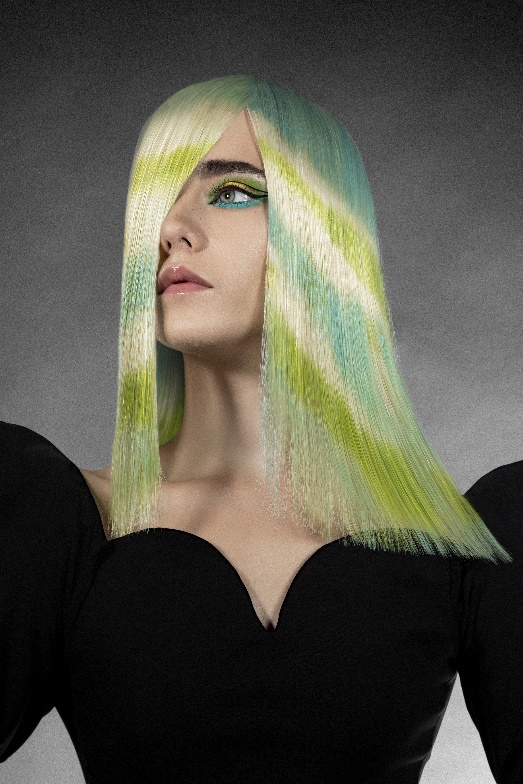 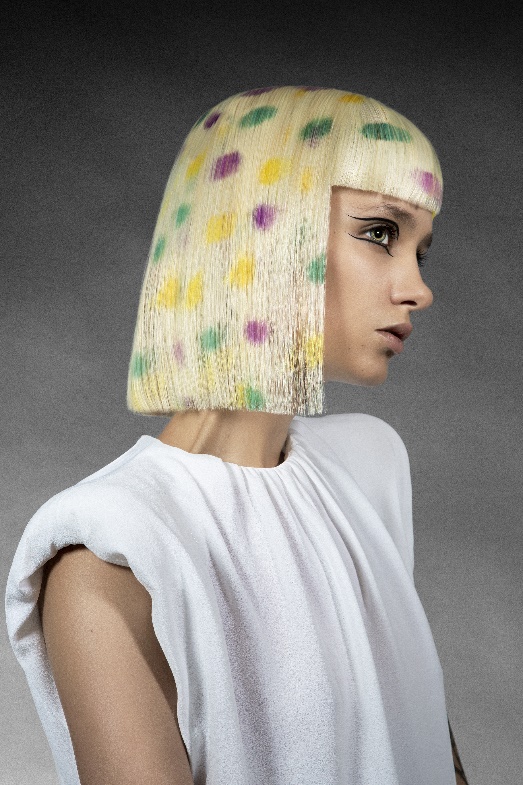 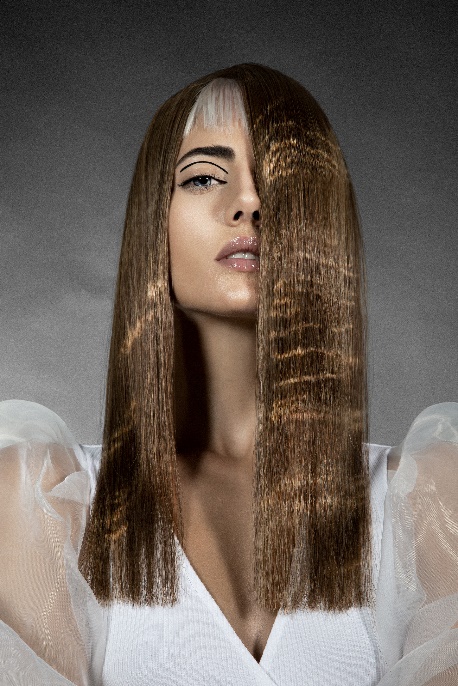 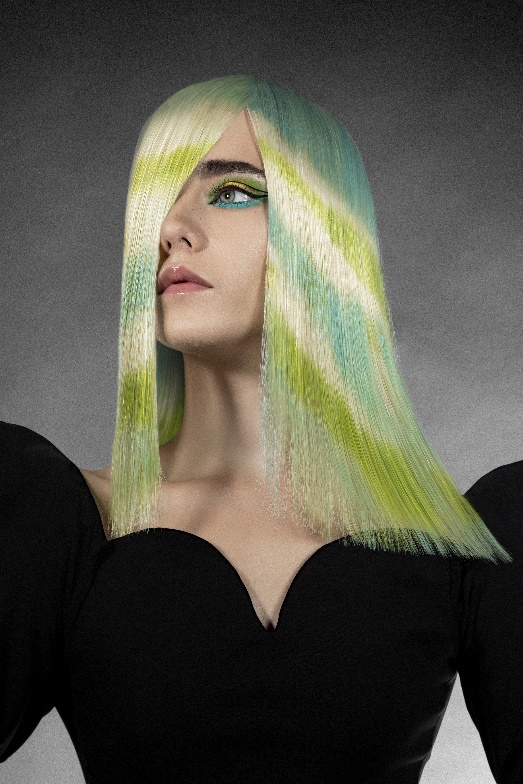 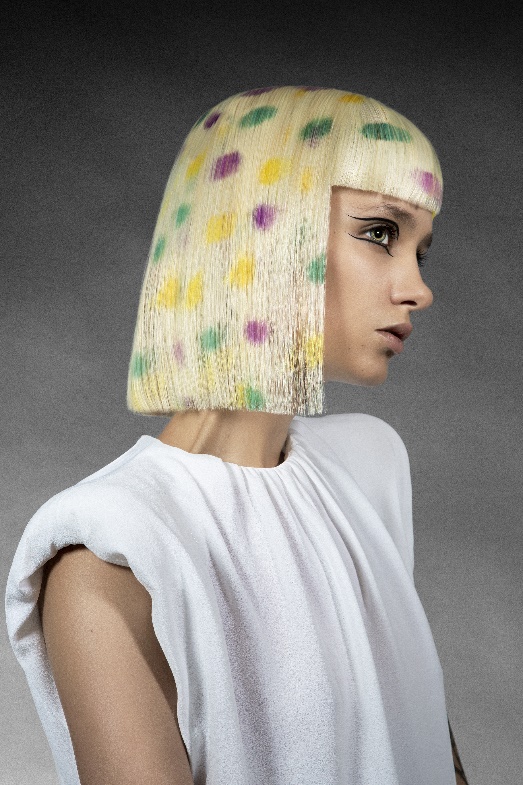 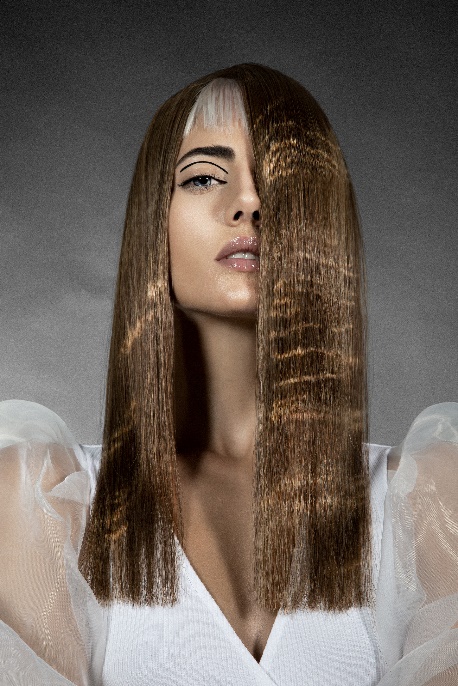 Peluquería: Raquel Saiz @Salón Blue by Raquel SaizPeluquería Instagram: @blue_by_raquelsaizAsistente: Ulises Peluqueros Instagram: @ulisespeluquerosFotografía: Esteban Roca Instagram: @esteban_roca_photoMaquillaje: Nacho Sanz Instagram: @nacho_sanz_makeupEstilismo: María Saiz Instagram: @mariasaizgonzalezModelo: Paula García, Flor Olivera, Belén, Elsa Moreno Instagram: @paula.garciagor @floroliveraw  @beelen_v13 @aslemorProductos: Revlon ProfessionalProductos Instagram: @revlonprofessional_esRAQUEL SAIZAFTER Collection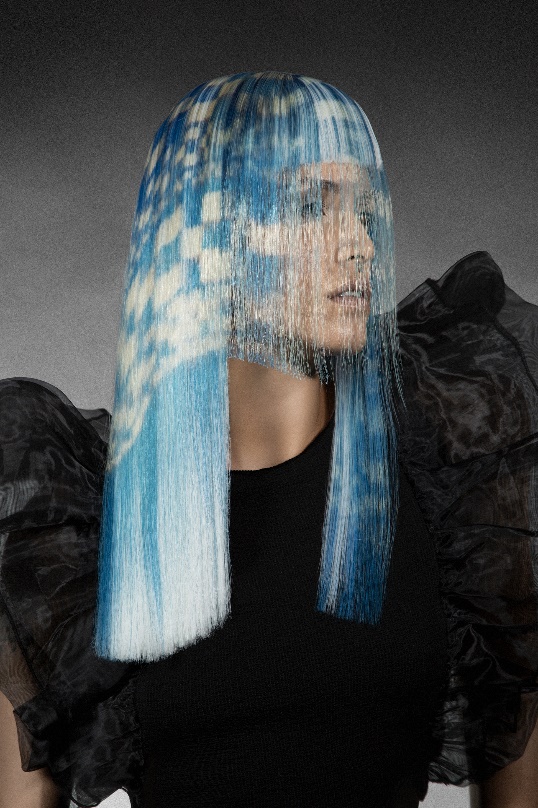 After es la celebración de la vida a través de una colección llena de fantasía en la que el cabello nos transmite un mensaje de vitalidad y positividad.Los colores son los grandes protagonistas con detalles que parecen imposibles como los lunares o los motivos geométricos y los reflejos de la luz en el agua. Los cortes aparecen con detalles sorprendentes como flequillos que se superponen o que asoman tímidamente bajo una cortina de color. Un ejercicio de evasión y de carga de energía en unos momentos complicados que nos han hecho darnos cuenta de nuestra propia fortaleza y capacidad de resiliencia.